Beoordelingsformulier wpl2 leerjaar 2 voltijd (2024-2025) Oordeel per bekwaamheidsgebied & cijferbepaling    Wpl2, leerjaar 2 en wpl2, leerjaar 3 dienen beiden behaald te worden. Wpl2, leerjaar 2, wordt behaald indien de student aan het einde van de stage kan aantonen dat er voldoende vertrouwen is in de ontwikkeling van de student om aan het eind van jaar 3 de leeruitkomsten te behalen. Er is voldoende vertrouwen indien op alle bekwaamheidsgebieden voldoende vertrouwen is gescoord (6 of hoger).Wpl2, leerjaar 3 wordt behaald indien de leeruitkomsten die gelden voor geheel wpl2 worden aangetoond.
Voor de bepaling van het eindcijfer van werkplekleren 2 leerjaar 2 wordt onderstaande schaal aangehouden: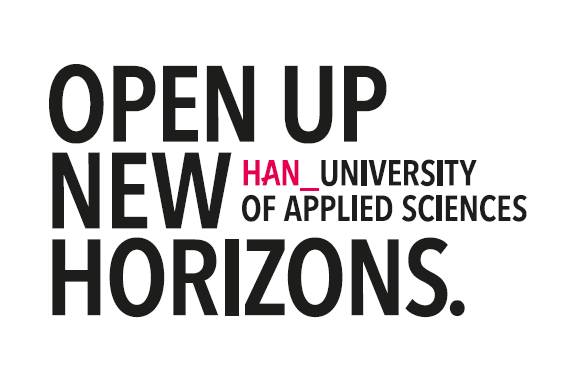 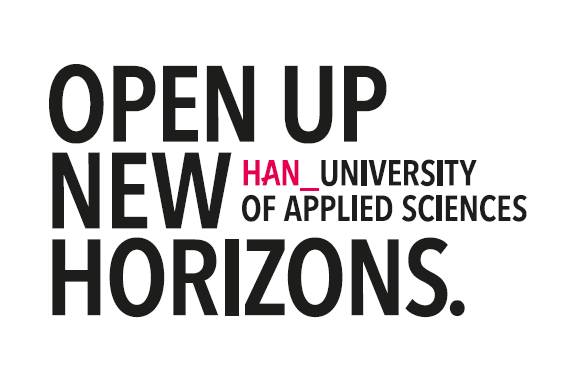 _Voltijd  OWE: Integraal handelen 2 (jaar 2)Deeltentamen: Werkplekleren 2 jaar 2Naam student:                                                                                                                                             Naam student:                                                                                                                                             Naam student:                                                                                                                                             Opleiding:  Opleiding:  Opleiding:  Werkplekbegeleider en/of schoolopleider:Werkplekbegeleider en/of schoolopleider:Werkplekbegeleider en/of schoolopleider:Instituutsopleider/ ipd: Instituutsopleider/ ipd: Instituutsopleider/ ipd: Datum: Datum: Datum: OntvankelijkheidseisVoldaanNiet voldaanTussenevaluatie wpl 2, leerjaar 2Cijfer Duiding wpl2, leerjaar 210Er is veel vertrouwen in de ontwikkeling van de student t.a.v. alle bekwaamheidsgebieden veel toevoegingen, eigen initiatief of inbreng getoond. De student heeft uitzonderlijk goede activiteiten ondernomen en/of interventies gedaan. 9Er is veel vertrouwen in de ontwikkeling van de student t.a.v. alle bekwaamheidsgebieden, veel toevoegingen, veel eigen initiatief of eigen inbreng, grote uitschieters naar boven, uitzonderlijke dingen gedaan.8Er is veel vertrouwen in de ontwikkeling van de student t.a.v. alle bekwaamheidsgebieden, enkele speciale toevoegingen, enkele uitschieters naar boven, iets extra’s geleverd.7Er is ruim voldoende vertrouwen in de ontwikkeling van de student t.a.v. alle bekwaamheidsgebieden, geen speciale toevoegingen, geen uitschieters naar boven of beneden.6Er is net voldoende vertrouwen in de ontwikkeling van de student t.a.v. alle bekwaamheidsgebieden, net aan de maat.5Ten aanzien van één bekwaamheidsgebied is er onvoldoende vertrouwen in de ontwikkeling van de student. 4Ten aanzien van meerdere bekwaamheidsgebieden is er onvoldoende vertrouwen in de ontwikkeling van de student.3Ten aanzien van meerdere bekwaamheidsgebieden is er onvoldoende vertrouwen in de ontwikkeling van de student, alleen maar uitschieters naar beneden, de kern geheel niet geraakt, ver onder de maat.2Vrijwel alles is onvoldoende.1Niets aangetoond, geen ontwikkeling.BekwaamheidsgebiedBrede professionele basis De student laat tijdens het handelen in de beroepspraktijk (werkplekleren 2) het volgende zien: Leeruitkomst eindniveau wpl2 (hoofdfase)Je werkt in de rol van leraar in opleiding respectvol samen met collega’s, bent helder en correct in je communicatie en taalgebruik en communiceert doelgericht. Je verdiept je in het vak en het beroep, werkt hierbij resultaat- en doelgericht aan je eigen ontwikkeling en maakt dat zichtbaar. Je staat open voor perspectieven van anderen. Je experimenteert met (ict-) innovaties in leersituaties en kan reflecteren op je eigen handelen en kan op basis daarvan handelingsalternatieven benoemen en toepassen. Je kunt onder begeleiding een praktijkvraagstuk onderzoeken en op basis van opgedane inzichten of onderzoeksresultaten je eigen handelen in de praktijk verbeteren.Je laat dat bijvoorbeeld zien door:contact te maken, samen te werken met medestudenten, begeleiders en andere collega’s in de school en bijdragen te leveren aan de kwaliteit van het onderwijs;feedback te gebruiken ter verbetering van je professioneel handelen;kennis over actuele ontwikkelingen in het voortgezet onderwijs en middelbaar beroepsonderwijs te gebruiken ter verbetering van je professioneel handelen;je effectief voort te bewegen in diverse werk- en overlegvormen binnen en buiten de school;diverse handelingsalternatieven in leersituaties te benoemen en onderbouwd een keuze te maken voor een bepaalde aanpak of interventie;op effectieve wijze te zoeken naar relevante bronnen en deze te gebruiken in de verantwoording van je onderwijsactiviteiten én in je reflecties;voldoende expressief gedrag, zowel verbaal als non-verbaal, in verschillende werkcontexten te laten zien. Evaluatie studentBeschrijf kort en bondig op welke wijze je aan bovenstaande bekwaamheid hebt gewerkt en welke leerdoelen je hebt om je verder te ontwikkelen.Evaluatie begeleidersBeschrijf kort en bondig op welke wijze student heeft laten zien te werken aan bovenstaande bekwaamheid, waar de student sterk in is en waar de student zich in dient te ontwikkelen. Geef daarnaast aan of er voldoende vertrouwen is in de ontwikkeling van de student.Eindoordeel Er is voldoende/onvoldoende*  vertrouwen in de ontwikkeling van de student om aan het eind wpl2, leerjaar 3 de leeruitkomsten te behalen.* doorhalen wat niet van toepassing isBekwaamheidsgebiedPedagogisch bekwaamDe student laat tijdens het handelen in de beroepspraktijk (werkplekleren 2) het volgende zien: Leeruitkomst eindniveau wpl2 (hoofdfase)Je kunt een veilig en motiverend leerklimaat creëren door contact te maken met leerlingen, effectief gewenst gedrag en grenzen aan te geven, waarderend feedback te geven en oog te hebben voor de basisbehoeften en ontwikkeling van zowel de individuele leerling als de groep als geheel. Hierbij kan je wisselen tussen de docentrollen en houd je rekening met diversiteit. Je kunt kritisch kijken naar je eigen pedagogisch handelen en op basis daarvan je handelen aanpassen waarbij zowel bronnen vanuit de praktijk als bronnen uit de relevante theorie worden gebruikt. Je laat dat bijvoorbeeld zien door: op een, voor de situatie, passende manier leiding te nemen;leerlingen/ studenten te motiveren tot leren door waarderend te stimuleren;een ‘inclusief’ leef- en leerklimaat te creëren;de sociaal- emotionele ontwikkeling van de leerlingen/ studenten in de klas en de groep te ondersteunen;leer-/ ontwikkelings-, gedragsproblemen en – stoornissen te signaleren en hier rekening mee te houden in je onderwijsactiviteiten en begeleiding;de (loopbaan)begeleidingsstructuur in de school te verkennen;gesprekken met leerlingen te voeren waarbij je bewust verschillende gesprekstechnieken in kan zetten. Je bent hierbij in staat de onderliggende hulpvraag van de leerling/student zichtbaar te maken;je pedagogisch handelen af te stemmen met collega’s in de school.  Evaluatie studentBeschrijf kort en bondig op welke wijze je aan bovenstaande bekwaamheid hebt gewerkt en welke leerdoelen je hebt om je verder te ontwikkelen.Evaluatie begeleidersBeschrijf kort en bondig op welke wijze student heeft laten zien te werken aan bovenstaande bekwaamheid, waar de student sterk in is en waar de student zich in dient te ontwikkelen. Geef daarnaast aan of er voldoende vertrouwen is in de ontwikkeling van de student.EindoordeelEr is voldoende/onvoldoende* vertrouwen in de ontwikkeling van de student om aan het eind wpl2, leerjaar 3 de leeruitkomsten te behalen * doorhalen wat niet van toepassing isBekwaamheidsgebiedVakdidactisch bekwaamDe student laat tijdens het handelen in de beroepspraktijk (werkplekleren 2) het volgende zien: Leeruitkomst eindniveau wpl2 (hoofdfase)Je bereidt onder begeleiding van je begeleider(s) betekenisvolle onderwijsactiviteiten voor, voert deze uit, evalueert de activiteiten, stelt bij en organiseert het leren afgestemd op de leergroep, de vakinhoud en/of het beroep waarvoor opgeleid wordt. Je ondersteunt leergroepen tijdens onderwijsactiviteiten bij de uitvoering van hun taken en doet recht aan verschillen tussen leerlingen/studenten. Je kiest hierbij binnen het type onderwijs passende werkvormen en stemt deze af op doelgroep, leerniveau, doelen en vakdidactische inzichten. Let op: voor bijbehorende vakdidactisch uitgangspunten en voorbeelden klik op onderstaande link naar het betreffende vak.Aardrijkskunde I Biologie I Economie I Geschiedenis I MVT I NaSk I Nederlands I Wiskunde Je laat dat bijvoorbeeld zien door: doelen te stellen, leerstof te selecteren en te ordenen;op basis van een didactisch model een lesvoorbereiding uit te werken en hierin gemaakte keuzes te verantwoorden;passende, betrouwbare en valide toetsen, met waar nodig een formatieve/ summatieve functie, te kiezen en de gemaakte keuze te verantwoorden;een reeks van onderwijsactiviteiten te ontwerpen en daarbij waar wenselijk gebruik te maken van ict- middelen;aan leerlingen/ studenten de verwachtingen en doelen van de onderwijsactiviteit uit te leggen door deze betekenisvol te maken;leerlingen/ studenten door je eigen actieve houding tot leren te motiveren;de leerstof op een begrijpelijke en aansprekende manier uit te leggen en aan te geven welke keuzes je hierin hebt gemaakt;door gebruik te maken van diverse digitale leermaterialen en –middelen recht te doen aan de verschillen tussen leerlingen/ studenten;de groep leerlingen/ studenten tijdens onderwijsactiviteiten te volgen en ondersteunen bij de uitvoering van hun taak en hierbij af te stemmen op de individuele behoeften van de leerlingen/ studenten;de voortgang van de groep te volgen en de resultaten te toetsen (leerrendement planmatig monitoren);leerproblemen van leerlingen/studenten te signaleren en te bespreken met je begeleiders i.h.k.v. (vak)didactische handelingen in de lesvoorbereiding;je didactische keuzes te bespreken met collega’s of andere deskundigen en kan op basis daarvan je handelen waar nodig bijstellen;de inzet van activerende didactiek, waaronder het samenwerkend leren, waardoor zowel de samenwerking tussen leerlingen als de zelfstandigheid bevorderd worden.  Evaluatie studentBeschrijf kort en bondig op welke wijze je aan bovenstaande bekwaamheid hebt gewerkt en welke leerdoelen je hebt om je verder te ontwikkelen.Evaluatie begeleidersBeschrijf kort en bondig op welke wijze student heeft laten zien te werken aan bovenstaande bekwaamheid, waar de student sterk in is en waar de student zich in dient te ontwikkelen. Geef daarnaast aan of er voldoende vertrouwen is in de ontwikkeling van de student.EindoordeelEr is voldoende/onvoldoende* vertrouwen in de ontwikkeling van de student om aan het eind wpl 2, leerjaar 3 de leeruitkomsten te behalen * doorhalen wat niet van toepassing isBekwaamheidsgebiedVakinhoudelijk bekwaamDe student laat tijdens het handelen in de beroepspraktijk (werkplekleren 2) het volgende zien: Leeruitkomst eindniveau wpl2 (hoofdfase)Je beheerst kennis van de inhoud die in je onderwijsactiviteiten wordt behandeld. Je overziet de opbouw van een leerplan waar je onderdeel van uit maakt en specifiek de leerjaren waarin je onderwijs verzorgt.Je laat dat bijvoorbeeld zien door:in de context van het vo bekend te zijn met de kerndoelen en eindtermen van je eigen vakgebied;in de context van het vmbo bekend te zijn met het/de profiel(en) waarbinnen je les geeft;in de context van het mbo bekend te zijn met de kwalificatiedossiers van de studenten die je opleidt, gerelateerd aan het eigen vak;vakinhoudelijke kennis op verschillende manieren over te brengen om recht te doen aan verschillende leervoorkeuren en –niveaus van leerlingen/ studenten;correcte vakkennis te verwerken in onderwijsactiviteiten;de vakinhoudelijke ontwikkelingen in je eigen vakgebied te verkennen.Evaluatie studentBeschrijf kort en bondig op welke wijze je aan bovenstaande bekwaamheid hebt gewerkt en welke leerdoelen je hebt om je verder te ontwikkelen.Evaluatie begeleidersBeschrijf kort en bondig op welke wijze student heeft laten zien te werken aan bovenstaande bekwaamheid, waar de student sterk in is en waar de student zich in dient te ontwikkelen. Geef daarnaast aan of er voldoende vertrouwen is in de ontwikkeling van de student. EindoordeelEr is voldoende/onvoldoende*  vertrouwen in de ontwikkeling van de student om aan het eind wpl2, leerjaar 3 de leeruitkomsten te behalen * doorhalen wat niet van toepassing isLet op: Voor elk bekwaamheidsgebied moet er voldoende vertrouwen zijn in de ontwikkeling van de studentEindoordeel werkplekleren 2, leerjaar 2CIJFER: 